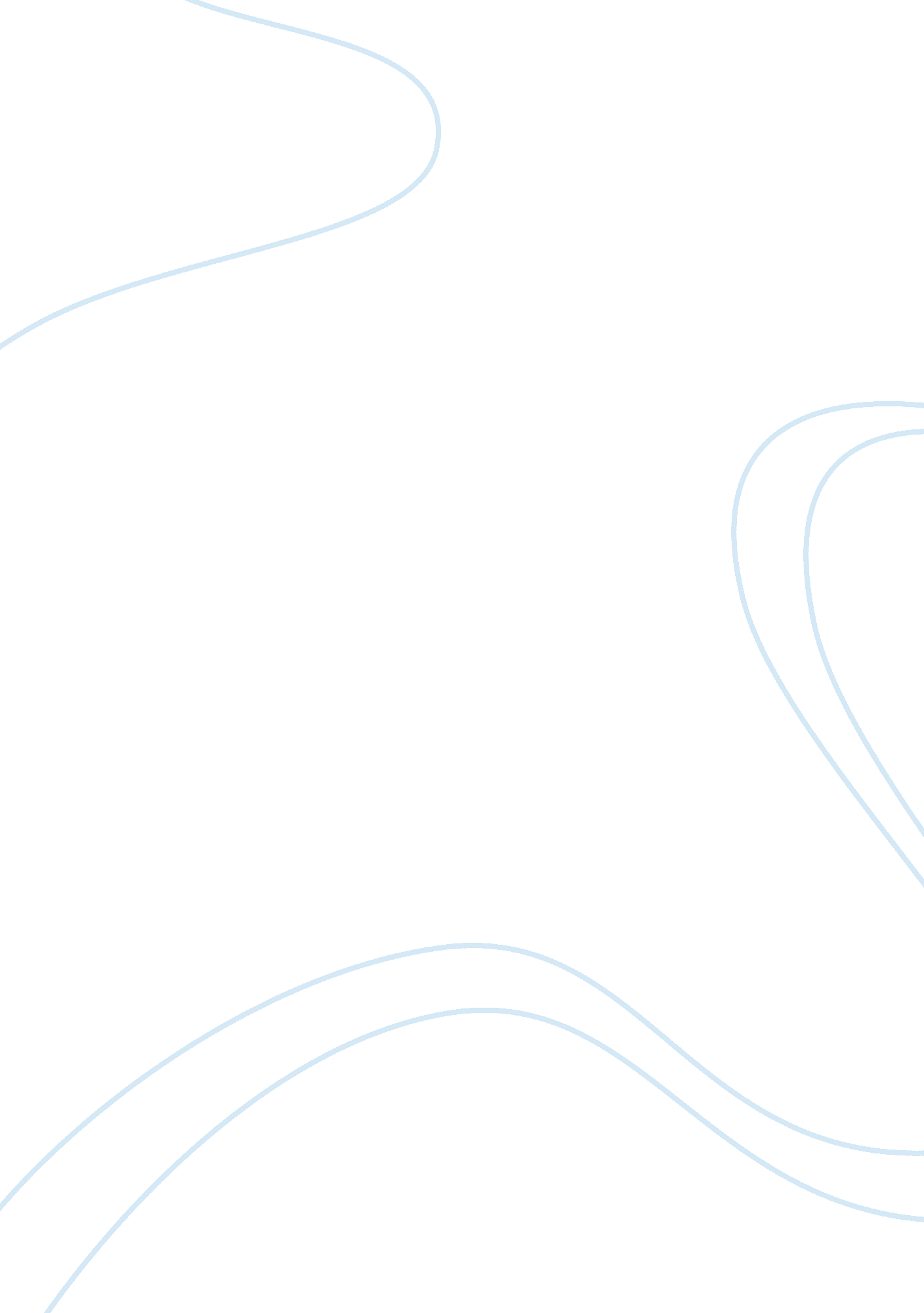 Teacher versus waiterProfession, Teacher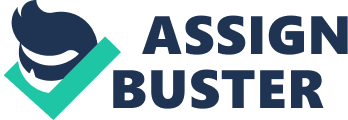 Teacher versus Waiter Today, teacher and waiter are needed jobs in this world. They all have the same purpose is to serve the society. However, the teacher’s working environment, the status they get, the benefits and the education they have are always better than waiters. Teacher’s working environment is professional. They work in an education system. Each teacher has his or her own job or subject to do. They are mainly work in high school, college or university. Teachers might work with hundreds of students a day, and their job is very busy and responsible. They have to be all time. In the case the teachers would absent, they will announce their students the day before or have sub-teachers to replace them. By the way, teachers need to have responsibly to their teaching. They always make sure that their teaching process is on right track and on the right time so their students can understand their subjects in a best way. The waiters, in the other hand, they usually work in restaurants. Their jobs everyday are to serve customers, take orders, bring foods, clean the tables and take the payment. Working in the restaurant environment can be very stressful. Especially in the weekend, a waiter may serve forty customers at a time. Even though the more customers they serve the more money they get, but that is very stress out. Whenever the waiters want to take a day off, they need to tell their manager one or two week before; and if the a absented without permission, he or she will get fire automatically. It’s also a tough work if they have a nagging boss, complaining customer and competitive co-worker. Teachers got a status in society today. People respect teachers because of their sacrifices. A lot of teachers could make more money by doing something else. But, they chose to be a teacher because they love to teach; they love to pass down their knowledge that they had learned the rest of their life to their students. They know that education is the only key to success. A man can’t be a doctor or an engineer without someone teaching him. Teachers took an important part to inspire people and make the world to be a better place. Besides, the waiters have no status. People give a little respect or none to waiters. They simply think waiter is just some guy bring foods to them and then clean the table. People sometime look down on waiters because they think this is an easy job, everybody can do this job, they make a little money and most of them are undergraduate or not educated. Teachers also have many benefits. Teachers have a good teaching salary. They can earn about $30, 000-$70, 000 a year. Furthermore, teachers can get comprehensive health and life insurance from their school. Teachers also have summer vacation and holiday-off so they can use this time to travel with their family and friends. Unlike teachers, waiters have a little bit of benefits or none at all. The only benefit they might have is get discount while eating in the restaurant they are working for. Waiters don’t have summer vacation or holiday-off unless their manager tells them so. The waiters have to follow their work schedule or they will get fire. A teacher had more educated than a waiter. If you want to be a teacher, you must have a bachelor degree, complete the teacher training program and pass the appropriate teacher certification tests. This required a lot of study and hard working. For a waiter, everyone can do this job. When they hire a waiter, they don’t care about that guy has educated or not. The requirements they need is that guy can speak English and he is at least eighteen. That’s why waiters are really easy to lay off because anybody can replace their position. In this society today, people who educated have more opportunities to have a better job, good working environment and status. For those people who don’t take any education, they have to do the jobs that are dangerous or very difficult and most people don’t want to do. But, whoever they are doctor, engineer, teacher or waiter. We need to respect all those people because they are bringing the benefits to us everyday. 